.Intro > : 16 tellenSYNCOPATED ROCKS. BACK SHUFFLE. POINT BACK. 1/2 TURNFULL TURN. JUMP OUT. HOLD. JUMP IN. HOLD. KICK-BALL 1/4 TOUCHSWITCH. HOLD. SAILOR STEP. POINT. 3/4 TURN. SHUFFLE 1/2COASTER STEP. SHUFFLE. STEP PIVOT, 1/2. 1/4 STEP SIDE. STEP BEHINDSTEP SIDE. HOLD. CLOSE. SIDE ROCK. SAILOR STEP. SAILOR STEP 1/4*** Tag punt vanaf hier:*** Restart PuntOUT. OUT. IN. IN. DOROTHY STEPSTAG: Na de 5e muur (6:00)1/4 draai rechtsom en herhaal de laatste 16 tellen vd dans naar 9:00RESTART: In de 6e muur na tel 40 (6:00)Make It (nl)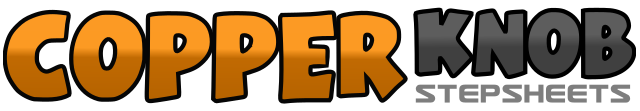 .......Compte:48Mur:2Niveau:Easy Intermediate.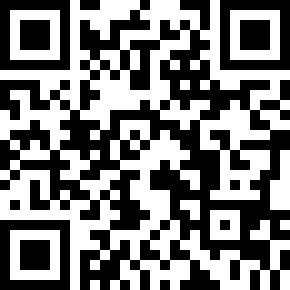 Chorégraphe:Daan Geelen (NL), Tommie Nijhuis (NL), Ria Vos (NL), Joran van der Noll (NL), Antoinette Claassens (NL), Marian van der Heijden (NL) & Conny van Dongen (NL) - Septembre 2019Daan Geelen (NL), Tommie Nijhuis (NL), Ria Vos (NL), Joran van der Noll (NL), Antoinette Claassens (NL), Marian van der Heijden (NL) & Conny van Dongen (NL) - Septembre 2019Daan Geelen (NL), Tommie Nijhuis (NL), Ria Vos (NL), Joran van der Noll (NL), Antoinette Claassens (NL), Marian van der Heijden (NL) & Conny van Dongen (NL) - Septembre 2019Daan Geelen (NL), Tommie Nijhuis (NL), Ria Vos (NL), Joran van der Noll (NL), Antoinette Claassens (NL), Marian van der Heijden (NL) & Conny van Dongen (NL) - Septembre 2019Daan Geelen (NL), Tommie Nijhuis (NL), Ria Vos (NL), Joran van der Noll (NL), Antoinette Claassens (NL), Marian van der Heijden (NL) & Conny van Dongen (NL) - Septembre 2019.Musique:Make It - Jake ReeseMake It - Jake ReeseMake It - Jake ReeseMake It - Jake ReeseMake It - Jake Reese........1LV rock voor2RV gewicht terug&LV sluit3RV rock voor4LV gewicht terug5RV stap achter&LV sluit6RV stap achter7LV tik achter81/2 draai linksom, gewicht LV1RV 1/2 draai linksom, stap achter2LV 1/2 draai linksom, stap voor&3'spring' voor en opzij (uit) RV, LV4rust&5'spring' terug en sluit (in) RV, LV6rust7RV kick voor&RV 1/4 draai rechtsom, stap opzij8LV tik opzij&LV sluit1RV tik opzij2rust3RV kruis achter&LV stap opzij4RV stap opzij5LV tik gekruist achter RV6 3/4 draai linksom, gewicht LV7RV 1/4 draai linksom, stap opzij&LV sluit8RV 1/4 draai linksom, stap achter1LV stap achter&RV sluit2LV stap voor3RV stap voor&LV sluit4RV stap voor5LV stap voor61/2 draai rechtsom7LV 1/4 draai rechtsom, stap opzij8RV kruis achter1LV stap opzij2rust&RV sluit3LV rock opzij4RV gewicht terug5LV kruis achter&RV stap opzij6LV stap opzij7RV kruis achter&LV 1/4 draai rechtsom, sluit8RV stap voor1LV stap voor en opzij (uit)2RV stap voor en opzij (uit)3LV stap terug achter (in)4RV sluit (in)5LV stap schuin L voor6RV lock achter&LV stapje schuin L voor7RV stap schuin R voor8LV lock achter&RV stapje schuin R voor